Title of the project:	Members of the team:	Name of the supervisor:	To be filled by the Innovation Expert	Considering the definition of innovation as creation of better or more effective products, systems, services, or technologies that have the potential to be accepted by markets, governments, and society, please assess the innovativeness of the project below.What is the nature of the innovation in the project?Are there similar products, systems, services, or technologies in the market? If there are, what are the differences in relevant aspects, such as cost, efficiency, usability?Who are the potential users?Innovation ExpertName: ………………………………………………….Signature:……………………………………………..Date:…………………………….………………….….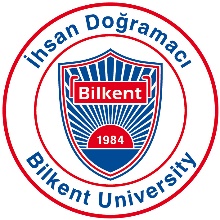 Bilkent UniversityComputer Engineering DepartmentCS 491 Senior Design Project IAssessment of Innovativeness